                                                                                                                                                            Приложение № 4                                                                                                                               к Постановлению Правительства № 923от 12 ноября 2014 г.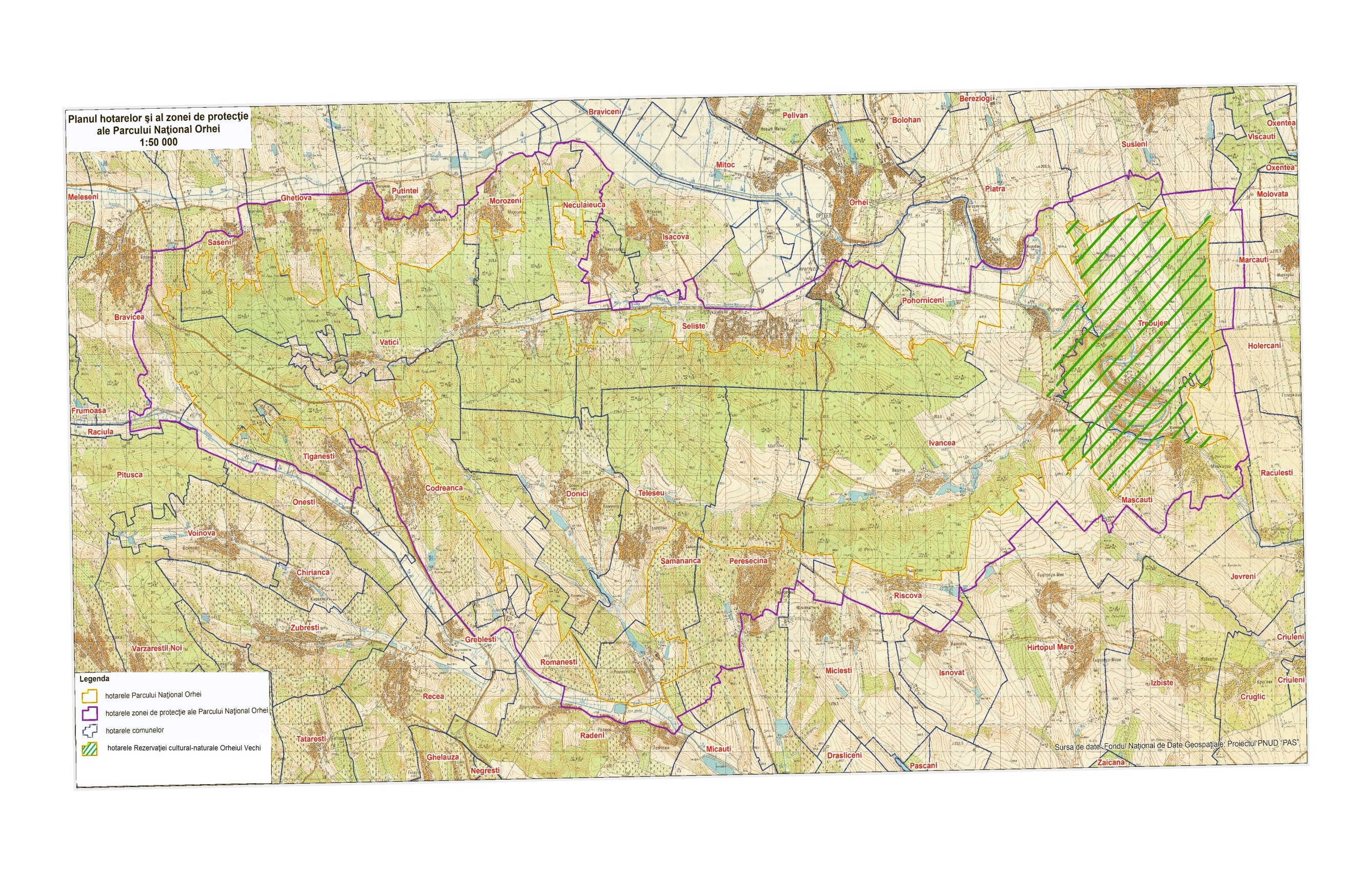 Карта Национального парка «Орхей»1:50 000